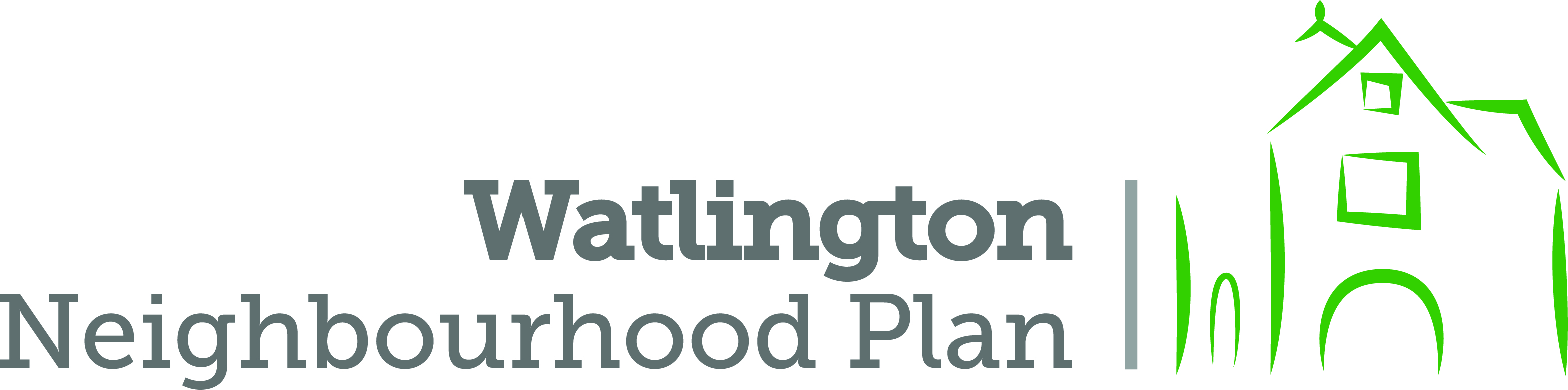 The ManagerSouth Central Ambulance ServiceHeadquarters North
Unit 7 &8 Talisman Business Centre, Talisman Road, Bicester, Oxfordshire, OX26 6HR21st January 2016      (COPY)Dear ???As our Neighbourhood Plan progresses, the work of our Forum team has been divided into various study groups, whose findings will be collated by a Co-ordination Group prior to the submission to the NP Steering Committee. One of the groups is the Infrastructure group and I am writing to you today on their behalf to obtain your views on how the following points will impact on future policy in respect of the Parish of Watlington and indeed our near neighbours in South Oxfordshire.Can you comment on the likely effect of a population increase from 2500 by 25% over the period of the plan in respect of the Parish and even higher figures in the towns of Chinnor and Benson nearby in respect of the facilities, the gaps, and the need for defibrillators?Do you envisage specific issues regarding traffic and air quality? Do you envisage any problems created by new housing development including a higher percentage of lower cost and affordable housing?Would you support the suggested idea of an “emergency centre” on the site of the old MOD facility at the junction of the B4009 and Pyrton Lane created for the benefit of all emergency services in providing a facility for local communities and situated quite near to J6 of the M40? The current Fire Station may not be in the best operational position and is a minor injuries unit a realistic aspiration?Can you let us have your thoughts on a “major incident” plan in respect of an air accident, HGV impact crash or other form of “disaster” and whether there is such a plan in place and whether it is up to date in respect of our NP  area?Your views and those of any relevant colleagues will be of great benefit is establishing policy decisions within the emerging plan.An example of a recent accident (URN 309 31/12/2015) resulted in Police attendance within 10 minutes but a one hour delay in the arrival of an ambulance. The injured cyclist suffered a fairly serious spine injury. Please let us have your views on this. We look forward to your response and your opinion as to whether your call centre deal with this in the best way, bearing in mind the close proximity of the Air Ambulance based at BensonYours sincerelyRachel Gill NP Administrator